Class 11: Process Group Grade of EssayHW5 : Process planReminder: Writing Center, proofing etc--Course listings on 9/30 ENG102 + Psy101 LCTR 9am Williams Psych101 + 10:30 am ENG102
--Rubric--Sample Grade Process Essay

3 point related activities
      -- Banned Book readings--Video for Human Rights / Maybe other country
             link at: http://newclassroom.com/HumanRightsVideo2019.pdf 
       --Rick & Morty
       
       

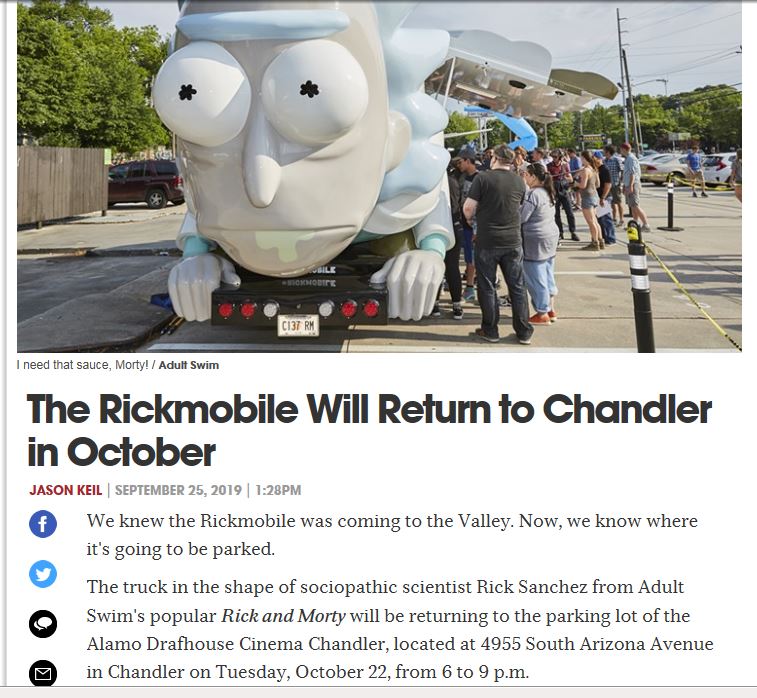 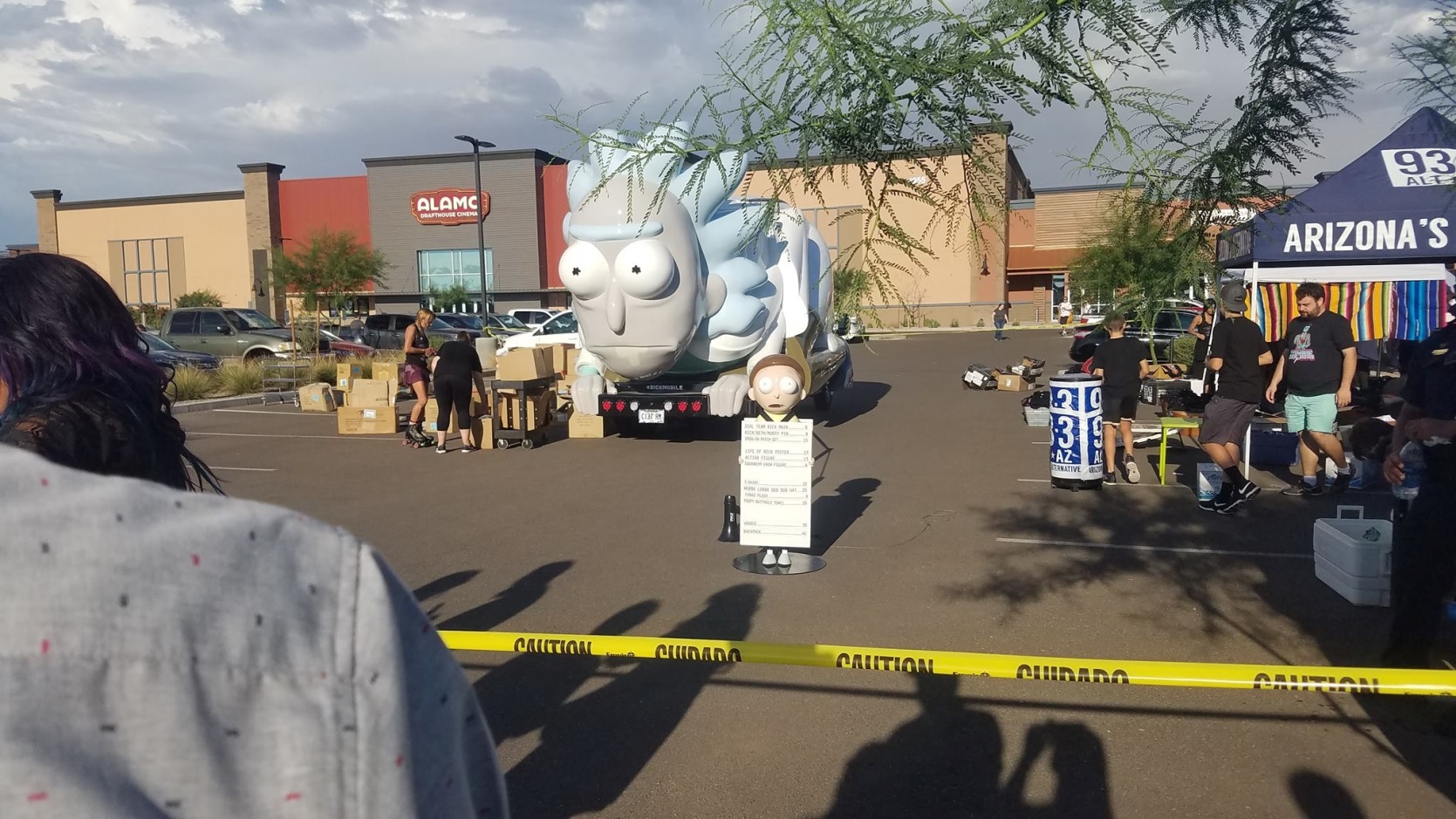 TODAY: GRADE PROCESS ESSAY [Changing front brakes] (+-6) vs PROCESS ESSAY due Tues Oct 1 or due THURS OCT 3 YOUR CLASSPROCESS ESSAYS DUE THURSDAY & THURSDAY is optional workshopREMEMBER: Writing Center as well!
HW 7 DUE TONIGHT QUIZ 6: AFTER THE GROUP ACTIVITY(??) on How To CHANGE IT:
Manage For The Four Types Of Motivation
http://www.fastcompany.com/3050634/hit-the-ground-running/how-to-manage-for-the-four-types-of-motivation QUESTION: Imagine you are a manager now in charge of a team from a company that YOUR corporation has just taken over.  Their managers have been fired and morale is low in this team.   Describe how you would leverage EACH of the 4 methods of inspiring motivation to get your team.  Make sure each has an example of how you would do thisProcess Essay RUBRIC CATEGORIESSCORES:2. Essay delivers its message/ stays on topic  103. Accurate   (could you do action based on details?) 154.Creative/interesting    55. Detailed/specific content/ enough ex.   106. Essay breaks down into relevant paragraphs  58. Grammar & Spelling [0-15]209. Sentences  & Paragraphs. [0-15]1510. Format  (MLA style title page)511. Consistent/Builds  513. Cohesive/Sounds Good  1015. Introduction  016. Conclusion  0